Opakovanie: Abeceda a vybrané slováÚlohy:Zoraď podľa abecedy tieto veci.bábika, vajíčko, pohár, lyžička, cukor, soľ_______________, ____________________, _______________________,_______________, ____________________, _______________________Napíš podľa abecedy tieto zvieratá. kurča, sliepka, medveď, býk, líška, havran_______________, ____________________, _______________________,_______________, ____________________, _______________________Napíš podľa abecedy tieto mená osôb.Janko, Emil, Anička, Zuzka, Karol, Ferko_______________, ____________________, _______________________,_______________, ____________________, _______________________Vypíš vybrané slová aj príbuzné slová vybraným po b, p.Pastier pasie dobytok. Pomáha mu bystrý pes. Kravy a býky ho poslúchajú. Niekedy kopú kopytami. Majú pysk. Pasú sa na tráve a v bylinkách. K večeru sa obyčajne vracajú do dediny. Zvierať si pamätajú, kde bývajú. _______________, ____________________, ____________________, _________________,_______________, ____________________, ____________________, __________________Vypíš vybrané aj príbuzné slová vybraným po m, v.Zuzka bola v drogérii kúpiť mydlo. Videla aj prášok na pranie. Pomyslela si: „Kúpim ho, lebo mama ho zvykne tiež kupovať.“ Vonku bol sneh. Zuzka si hovorila: „Nesmiem sa šmyknúť.“. Išla k vysokému domu. Mama doma povedala: „My sa už tešíme, že môžeme prať.“_______________, ____________________, ____________________, _________________,_______________, ____________________, ____________________, __________________Vypíš vybrané aj príbuzné slová vybraným po r, s, z.Emil sa pri raňajkách veľmi ponáhľal. Mama mu hovorila: „Nejedz tak rýchlo. Ešte si odhryzneš jazyk. Do čaju som ti nasypala cukor. Syr ti spadol na zem. Ty asi dnes nebudeš sýty.“_______________, ____________________, ____________________, _________________,_______________, ____________________, ____________________, Opakovanie: Podstatné menáPodstatné mená sú mená osôb, zvierat a vecí. Na podstatné mená sa pýtame otázkami Kto? Čo?Pri podstatných menách určujeme: rod, číslo, pádPádové otázky sú: Nauč sa ich naspamäť.Úlohy: Opýtaj sa na podstatné mená.Zvonček oznámil koniec vyučovacej hodiny. VZOR: Čo oznámilo koniec vyučovacej hodiny?Žiaci odchádzajú do šatne.		___________________________?V šatni zostala jedna taška.		___________________________?Kamil si ju zabudol.			___________________________?Napíš odpovede na otázky. Kto sa lyžuje na kopci? 			VZOR: Lyžiari sa lyžujú na kopci.Čo majú lyžiari na nohách?	_______________________________.Čo ťahajú za sebou deti?		_______________________________.Kto sa korčuľuje?			_______________________________.Dopíš prvé písmená podstatných mien. VZOR: Jožko...__ožko býva v __ratislave. __ratislava je veľké __esto. V __este premáva veľa __utobusov a __lektričiek. Zo železničnej __tanice odchádzajú osobné __laky a __ýchliky. Idú do __rnavy, __anskej Bystrice a __ošíc. Prechádzajú okolo riek, ktoré sa volajú __áh, __ron a __ornád.Podstatné mená v zátvorkách daj do množného čísla a napíš do množného čísla a napíš do viet. VZOR: Naši žiaci...	Naši (žiak) _____ vyhrali futbalový turnaj. Získali štyri (bod) _____. Peter a Kamil boli najlepší (hráč) ______. Za odmenu dostali dve športové (taška) ______. Radosť mali aj ich (rodič) _______. Dopíš podstatné mená:  v jednotnom čísle. Zbytočný papier patrí do ___________. Pravá topánka patrí k ľavej _______________. Keď chcem prejsť rieku, idem cez ___________. Žiaci stoja pri svojej pani _____________. v množnom čísle.Žiaci nastúpili do stredných ___________. Deti sa rozbehli k svojim ___________. Mamička nosí malé dieťatko na ____________. Vtáci letia nad _____________. Prečítaj text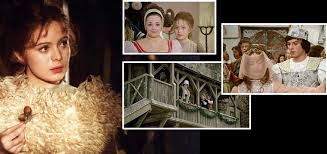 POPOLUŠKA	Popoluška žila s otcom, macochou a jej pyšnou dcérou Dorou. Macocha vymýšľala pre Popolušku ťažké domáce práce. Dora nič nerobila a vysmievala sa Popoluške. Keď sa na kráľovskom zámku blížil ples, otec odišiel nakúpiť do mesta látky a šperky. Skromnej Popoluške doniesol tri oriešky. Macocha s Dorou odišli na ples. Popoluška musela triediť kukuricu a šošovicu. Dobrí holúbkovia jej pri práci pomohli. Zvedavá Popoluška našla v prvom oriešku krásne plesové šaty. V druhom oriešku bol zlatý koč a kone. Tie odviezli Popolušku na zámok. Na plese sa Popoluška princovi veľmi páčila. Pri úteku z plesu stratila na schodoch topánku. 	Princ hľadal Popolušku po celej krajine. Stratenú topánku museli vyskúšať všetky dievčatá. Skúšala ju aj pyšná Dora, ale bola jej malé. Topánku obula iba Popoluška. V treťom oriešku Popoluška našla krásne svadobné šaty. Potom sa konala veľká svadba. Princ s Popoluškou žijú šťastne dodnes, ak nepomreli.  Odpovedaj na otázky, čo si si zapamätal z rozprávky:S kým žila Popoluška?Čo robila doma?Čo jej doniesol otec z mesta?Kam odišli macocha  s Dorou?Čo musela doma robiť Popoluška?Kto jej pomohol?Čo bolo v orieškoch?Komu sa Popoluška veľmi páčila?Čo stratila pri úteku z plesu?Čo si chcela obuť Dora?Komu bola topánka dobrá?Čo bolo  v poslednom oriešku?Koho si zobral princ za ženu?Ktorou vetou sa končí rozprávka?Téma:  Štátne symbolyFoto: internetŠtát, v ktorom žijeme, je Slovenská republika. Má svoj štátny znak, štátnu vlajku, štátnu pečať a štátnu hymnu.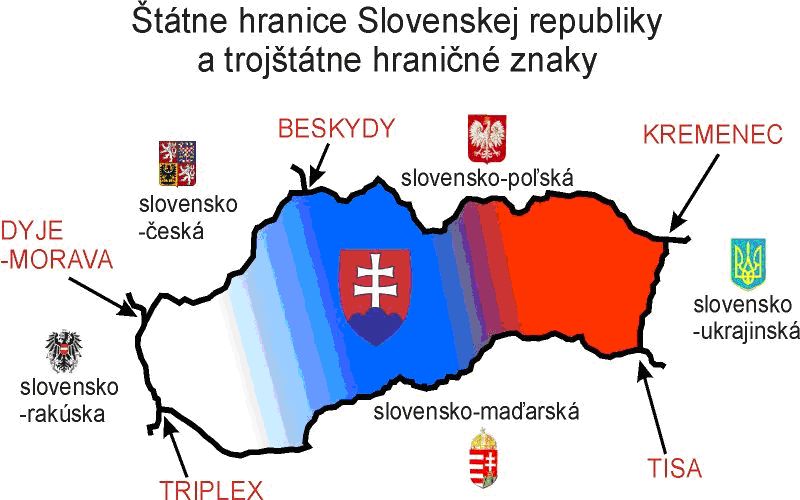 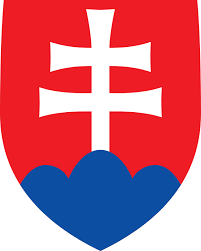 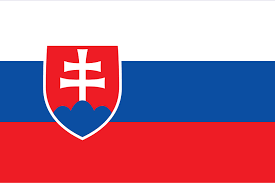 Stredné Slovensko- opakovanie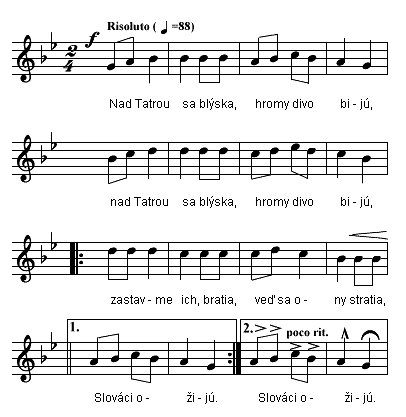 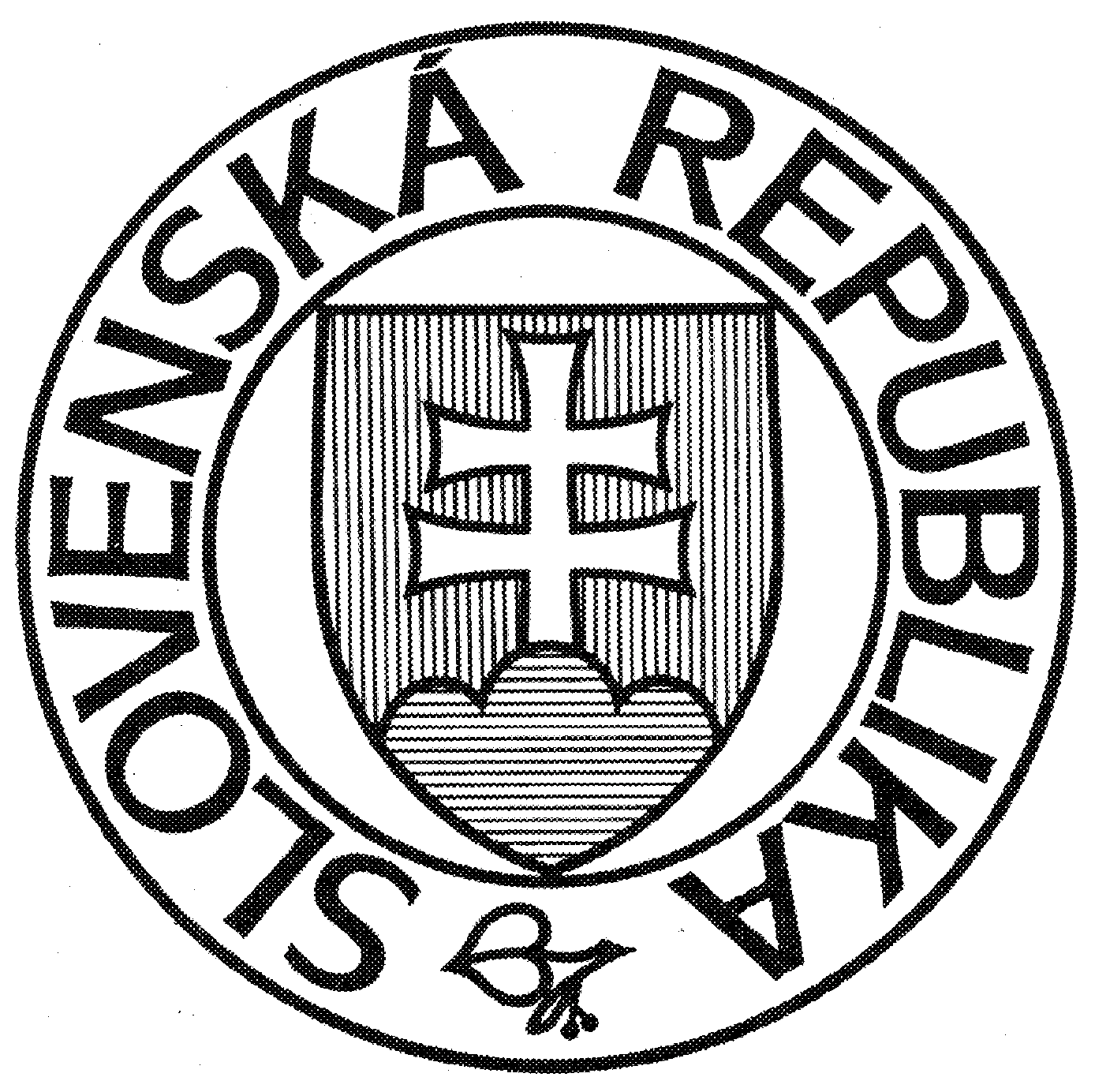 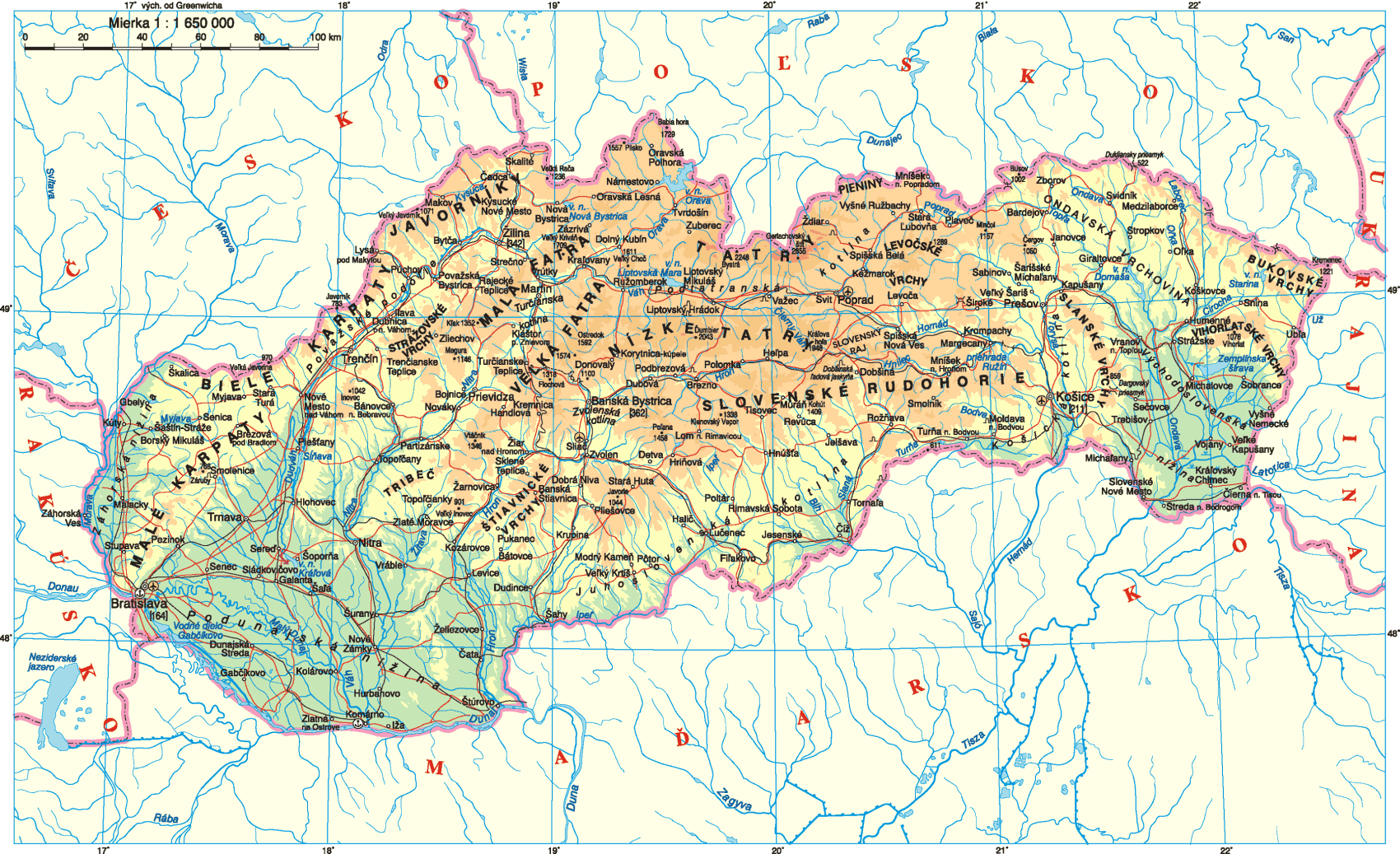 PádOtázka1.pádKto? Čo?2.pádKoho? Čoho?3.pádKomu? Čomu?4.pádKoho? Čo?6.pádO kom? O čom?7.pádS kým? S čím?